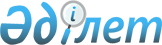 О признании утратившими силу некоторых актов Президента Республики КазахстанУказ Президента Республики Казахстан от 9 января 2006 года N 1696



      

ПОСТАНОВЛЯЮ:





      1. Признать утратившими силу некоторые акты Президента Республики Казахстан согласно приложению.




      2. Правительству Республики Казахстан привести свои решения в соответствие с настоящим Указом.




      3. Настоящий Указ вводится в действие со дня подписания.

      

Президент




 Республики Казахстан





ПРИЛОЖЕНИЕ                



к Указу Президента            



Республики Казахстан           



от 9 января 2006 года N 1696       


ПЕРЕЧЕНЬ




утративших силу некоторых актов




Президента Республики Казахстан


      1. Указ Президента Казахской ССР от 27 апреля 1990 года N 3 "О создании комиссии для изучения вопроса о восстановлении упраздненных ранее Мангышлакской и Тургайской областей".



      2. Указ Президента Казахской ССР от 16 мая 1990 года N 13 "О мерах по оздоровлению детей, проживающих в Аральском, Казалинском районах Кзыл-Ординской и Челкарском районе Актюбинской областей".



      3. Распоряжение Президента Казахской ССР от 29 мая 1990 года N 15 "О первоочередных мерах по подготовке народного хозяйства Казахской ССР к переходу к регулируемой рыночной экономике".



      4. Указ Президента Казахской ССР от 6 июня 1990 года N 17 "О дополнительных мерах по усилению борьбы с преступностью".



      5. Распоряжение Президента Казахской ССР от 20 августа 1990 года N 59 "О мерах по реализации Указа Президента Казахской ССР от 26 апреля 1990 года "О дополнительных льготах инвалидам, участникам Великой Отечественной войны, воинам-интернационалистам, семьям погибших воинов".



      6. Распоряжение Президента Казахской ССР от 4 сентября 1990 года N 65 "О создании группы анализа и прогнозирования общественно-политической ситуации в республике".



      7. Распоряжение Президента Казахской ССР от 21 ноября 1990 года N 95.



      8. Постановление Президента Казахской ССР от 14 декабря 1990 года N 140 "Вопросы Аппарата Президента Казахской ССР".



      9. Распоряжение Президента Казахской ССР от 14 декабря 1990 года N 169.



      10. 
 Указ 
 Президента Казахской ССР от 20 декабря 1990 года N 171 "О Государственном комитете Казахской ССР по внешнеэкономическим связям" (Ведомости Верховного Совета Казахской ССР, 1991 г., N 2, ст. 20).



      11. 
 Указ 
 Президента Казахской ССР от 30 декабря 1990 года N 185 "О преобразовании Государственного комитета Казахской ССР по статистике в Государственный комитет Казахской ССР по статистике и анализу, областных и Алма-Атинского городского управлений статистики в областные и Алма-Атинское городское управление по статистике и анализу" (Ведомости Верховного Совета Казахской ССР, 1991 г., N 2, ст. 22).



      12. Указ Президента Казахской ССР от 30 декабря 1990 года N 187 "О составе Кабинета Министров Казахской ССР" (Ведомости Верховного Совета Казахской ССР, 1991 г., N 2, ст. 30).



      13. Распоряжение Президента Казахской ССР от 7 января 1991 года N 192 "Об аппарате Высшего экономического совета Казахской ССР".



      14. Указ Президента Казахской ССР от 5 февраля 1991 года N 234 "О создании в 1991 году общереспубликанского внебюджетного фонда стабилизации экономики" (Ведомости Верховного Совета Казахской ССР, 1991 г., N 7, ст. 87).



      15. 
 Указ 
 Президента Казахской ССР от 14 марта 1991 года N 281 "О преобразовании Государственного комитета Казахской ССР по труду и социальным вопросам в Министерство труда Казахской ССР".



      16. 
 Распоряжение 
 Президента Казахской ССР от 17 апреля 1991 года N 316 "Положение о Совете Республики при Президенте Казахской ССР".



      17. 
 Указ 
 Президента Казахской ССР от 26 апреля 1991 года N 320 "О Республиканском валютном фонде".



      18. 
 Постановление 
 Президента Казахской ССР от 6 июня 1991 года N 328 "О Республиканском валютном комитете Казахской ССР".



      19. 
 Указ 
 Президента Казахской ССР от 7 июня 1991 года N 330 "Об образовании Государственного комитета Казахской ССР по поддержке новых экономических структур и ограничению монополистической деятельности".



      20. 
 Постановление 
 Президента Казахской ССР от 1 июля 1991 года N 378 "О Республиканском координационном совете по реализации Государственной программы развития казахского языка и других национальных языков в Казахской ССР на период до 2000 года".



      21. 
 Указ 
 Президента Казахской ССР от 8 августа 1991 года N 393 "Об освобождении предприятий и организаций агропромышленного комплекса Казахской ССР от платежей в общереспубликанский внебюджетный фонд стабилизации экономики, вносимых ими за счет отчислений на социальное страхование" (Ведомости Верховного Совета Казахской ССР, 1991 г., N 32, ст. 421).



      22. 
 Указ 
 Президента Казахской ССР от 31 августа 1991 года N 415 "Об образовании Государственного комитета Казахской ССР по делам молодежи" (Ведомости Верховного Совета Казахской ССР, 1991 г., N 33-35, ст. 438).



      23. 
 Указ 
 Президента Казахской ССР от 31 августа 1991 года N 417 "О создании Министерства туризма, физической культуры и спорта Казахской ССР" (Ведомости Верховного Совета Казахской ССР, 1991 г., N 33-36, ст. 440).



      24. 
 Постановление 
 Президента Казахской ССР от 31 августа 1991 года N 428 "Вопросы Государственного комитета Казахской ССР по поддержке новых экономических структур и ограничению монополистической деятельности".



      25. 
 Указ 
 Президента Казахской ССР от 11 сентября 1991 года N 441 "О создании Агентства космических исследований Казахской ССР".



      26. 
 Указ 
 Президента Казахской ССР от 11 сентября 1991 года N 442 "Об образовании Государственного комитета Казахской ССР по земельным отношениям и землеустройству".



      27. 
 Постановление 
 Президента Казахской ССР от 15 октября 1991 года N 464 "О мерах по укреплению законности при принятии актов исполнительными комитетами местных Советов народных депутатов Казахской ССР".



      28. 
 Указ 
 Президента Казахской ССР от 25 октября 1991 года N 474 "Об образовании Государственного комитета обороны Казахской ССР" (Ведомости Верховного Совета Казахской ССР, 1991 г., N 42-45, ст. 510).



      29. Распоряжение Президента Казахской ССР от 13 ноября 1991 года N 494.



      30. 
 Постановление 
 Президента Республики Казахстан от 20 декабря 1991 года N 548 "Вопросы Конгресса предпринимателей Казахстана".



      31. 
 Распоряжение 
 Президента Республики Казахстан от 8 января 1992 года N 574.



      32. Постановление Президента Республики Казахстан от 12 января 1992 года N 578 "О мерах по коммерциализации торговли продовольственными товарами" (САПП Республики Казахстан, 1992 г., N 1, ст. 4).



      33. 
 Указ 
 Президента Республики Казахстан от 22 января 1992 года N 581 "О мерах по обеспечению социальной защищенности работников органов внутренних дел, военнослужащих внутренних войск и Комитета государственной безопасности Республики Казахстан".



      34. 
 Постановление 
 Президента Республики Казахстан от 25 января 1992 года N 587 "Об утверждении Положения об Аппарате Президента Республики Казахстан и Кабинета Министров Республики Казахстан" (САПП Республики Казахстан, 1992 г., N 2, ст. 28).



      35. Пункты 4, 5 
 Указа 
 Президента Республики Казахстан от 7 февраля 1992 года N 600 "О совершенствовании организации и деятельности органов государственного управления Республики Казахстан в условиях экономической реформы" (САПП Республики Казахстан, 1992 г., N 4, ст. 54).



      36. 
 Указ 
 Президента Республики Казахстан от 7 февраля 1992 года N 604 "О полномочиях Государственного комитета обороны Республики Казахстан в определении порядка прохождения воинской службы на территории республики".



      37. Распоряжение Президента Республики Казахстан от 19 февраля 1992 года N 647.



      38. 
 Распоряжение 
 Президента Республики Казахстан от 4 марта 1992 года N 670.



      39. 
 Постановление 
 Президента Республики Казахстан от 16 марта 1992 года N 679 "О структуре Министерства экологии и биоресурсов Республики Казахстан" (САПП Республики Казахстан, 1992 г., N 7, ст. 138).



      40. 
 Указ 
 Президента Республики Казахстан от 17 марта 1992 года N 684 "О мерах по усилению борьбы с организованными формами преступности и коррупцией" (САПП Республики Казахстан, 1992 г., N 7, ст. 117).



      41. 
 Постановление 
 Президента Республики Казахстан от 19 марта 1992 года N 690 "О структуре Государственного комитета Республики Казахстан по земельным отношениям и землеустройству" (САПП Республики Казахстан, 1992 г., N 7, ст. 139).



      42. 
 Указ 
 Президента Республики Казахстан от 1 апреля 1992 года N 713 "О пересмотре размеров пенсий, выплачиваемых пенсионерам из числа военнослужащих, лиц рядового и начальствующего состава органов внутренних дел и членов их семей" (САПП Республики Казахстан, 1992 г., N 14, ст. 228).



      43. Распоряжение Президента Республики Казахстан от 27 апреля 1992 года N 731.



      44. Указ Президента Республики Казахстан от 8 мая 1992 года N 749 "О внесении изменения в Указ Президента Республики Казахстан "О совершенствовании организации и деятельности органов государственного управления Республики Казахстан в условиях экономической реформы" (САПП Республики Казахстан, 1992 г., N 18, ст. 281).



      45. 
 Указ 
 Президента Республики Казахстан от 8 мая 1992 года N 754 "О повышении размеров пенсий участникам Великой Отечественной войны, воинам-интернационалистам, инвалидам войны и семьям погибших военнослужащих" (САПП Республики Казахстан, 1992 г., N 18, ст. 282).



      46. 
 Распоряжение 
 Президента Республики Казахстан от 12 мая 1992 года N 758 "О первоочередных мерах и приоритетных направлениях реализации кредитного соглашения между Австрийской Республикой и Республикой Казахстан" (САПП Республики Казахстан, 1992 г., N 19, ст. 306).



      47. Распоряжение Президента Республики Казахстан от 17 мая 1992 года N 783.



      48. 
 Указ 
 Президента Республики Казахстан от 8 июня 1992 года N 799 "О создании Национального агентства по иностранным инвестициям Республики Казахстан" (САПП Республики Казахстан, 1992 г., N 21, ст. 336).



      49. 
 Постановление 
 Президента Республики Казахстан от 11 июня 1992 года N 802 "О военных судах и органах военной прокуратуры Республики Казахстан".



      50. Распоряжение Президента Республики Казахстан от 11 июня 1992 года N 803.



      51. 
 Указ 
 Президента Республики Казахстан от 23 июня 1992 года N 806 "О Национальном патентном ведомстве при Кабинете Министров Республики Казахстан" (САПП Республики Казахстан, 1992 г., N 21, ст. 338).



      52. 
 Указ 
 Президента Республики Казахстан от 15 июля 1992 года N 848 "Об образовании Военного совета во внутренних войсках Республики Казахстан" (САПП Республики Казахстан, 1992 г., N 25, ст. 391).



      53. 
 Постановление 
 Президента Республики Казахстан от 15 июля 1992 года N 853 "О мерах по реализации Стратегии становления и развития Казахстана как суверенного государства" (САПП Республики Казахстан, 1992 г., N 26, ст. 402).



      54. Постановление Президента Республики Казахстан от 8 октября 1992 года N 942 "О мерах по укреплению материально-технической базы и повышению эффективности работы органов социальной защиты населения Республики Казахстан" (САПП Республики Казахстан, 1992 г., N 37, ст. 566).



      55. 
 Указ 
 Президента Республики Казахстан от 12 ноября 1992 года N 963 "О реорганизации финансовой, налоговой и таможенной служб Республики Казахстан" (САПП Республики Казахстан, 1992 г., N 42, ст. 619).



      56. Указ Президента Республики Казахстан от 8 декабря 1992 года N 1007 "О переоценке основных фондов (средств) в Республике Казахстан" (САПП Республики Казахстан, 1992 г., N 46, ст. 663).



      57. 
 Указ 
 Президента Республики Казахстан от 28 декабря 1992 года N 1040 "О мерах по обеспечению социальной защиты военнослужащих" (САПП Республики Казахстан, 1992 г., N 46, ст. 681).



      58. 
 Указ 
 Президента Республики Казахстан от 11 января 1993 года N 1063 "О преобразовании Государственного комитета Республики Казахстан по поддержке новых экономических структур и ограничению монополистической деятельности в Государственный комитет Республики Казахстан по антимонопольной политике" (САПП Республики Казахстан, 1993 г., N 1, ст. 6).



      59. 
 Указ 
 Президента Республики Казахстан от 11 января 1993 года N 1066 "О реорганизации Государственного комитета Республики Казахстан по экономике" (САПП Республики Казахстан, 1993 г., N 1, ст. 97).



      60. 
 Указ 
 Президента Республики Казахстан от 21 января 1993 года N 1090 "О мерах по совершенствованию организации науки и развитию научно-технического потенциала республики" (САПП Республики Казахстан, 1993 г., N 1, ст. 12).



      61. Постановление Президента Республики Казахстан от 21 января 1993 года N 1091 "О серьезных нарушениях законности, допущенных руководителями органов государственной власти и управления Джамбулской области".



      62. 
 Указ 
 Президента Республики Казахстан от 25 февраля 1993 года N 1118 "О преобразовании Агентства космических исследований Казахской ССР в Национальное аэрокосмическое агентство Республики Казахстан при Кабинете Министров Республики Казахстан" (САПП Республики Казахстан, 1993 г., N 3, ст. 31).



      63. 
 Указ 
 Президента Республики Казахстан от 25 февраля 1993 года N 1120 "О преобразовании Казахского государственного экономического университета в Казахскую государственную академию управления" (САПП Республики Казахстан, 1993 г., N 3, ст. 32).



      64. Распоряжение Президента Республики Казахстан от 26 февраля 1993 года N 1121 (САПП Республики Казахстан, 1993 г., N 4, ст. 47).



      65. Указ Президента Республики Казахстан от 5 марта 1993 года N 1133 "Об образовании комиссии по розыску и освобождению военнослужащих, пропавших без вести и находящихся в плену" (САПП Республики Казахстан, 1993 г., N 6, ст. 75).



      66. 
 Постановление 
 Президента Республики Казахстан от 2 апреля 1993 года N 1161 "Об утверждении Положения о торговых представительствах Республики Казахстан за границей" (САПП Республики Казахстан, 1993 г., N 10, ст. 119).



      67. Указ Президента Республики Казахстан от 2 апреля 1993 года N 1164 "О внесении изменений и дополнений в Положение о Военном совете внутренних войск Республики Казахстан" (САПП Республики Казахстан, 1993 г., N 10, ст. 116).



      68. 
 Постановление 
 Президента Республики Казахстан от 2 апреля 1993 года N 1165 "Об упорядочении выплаты денежного довольствия военнослужащим, лицам рядового и начальствующего состава органов внутренних дел и усилении их социальной защиты".



      69. 
 Указ 
 Президента Республики Казахстан от 5 апреля 1993 года N 1166 "Об образовании Комитета по языкам при Кабинете Министров Республики Казахстан" (САПП Республики Казахстан, 1993 г., N 10, ст. 117).



      70. 
 Постановление 
 Президента Республики Казахстан от 7 апреля 1993 года N 1170 "Вопросы Конституционного Суда Республики Казахстан".



      71. Постановление Президента Республики Казахстан от 9 апреля 1993 года N 1173 "О проведении разъяснительной работы по организации выполнения Программы неотложных антикризисных мер и углубления социально-экономических реформ".



      72. Постановление Президента Республики Казахстан от 30 апреля 1993 года N 1193 "О неотложных мерах по развитию столицы Республики Казахстан города Алматы" (САПП Республики Казахстан, 1993 г., N 12, ст. 146).



      73. Постановление Президента Республики Казахстан от 13 мая 1993 года N 1198 "О должностных окладах работников Аппарата Президента и Кабинета Министров Республики Казахстан".



      74. 
 Постановление 
 Президента Республики Казахстан от 5 июня 1993 года N 1215 "Об образовании Национального совета по государственной политике при Президенте Республики Казахстан" (САПП Республики Казахстан, 1993 г., N 19, ст. 233).



      75. 
 Постановление 
 Президента Республики Казахстан от 8 июня 1993 года N 1218 "О дополнительных мерах по предупреждению и ликвидации последствий чрезвычайных ситуаций природного и техногенного характера" (САПП Республики Казахстан, 1993 г., N 19, ст. 234).



      76. Постановление Президента Республики Казахстан от 15 июня 1993 года N 1226 "О внесении дополнения в постановление Президента Республики Казахстан "О военных судах и органах военной прокуратуры Республики Казахстан" (САПП Республики Казахстан, 1993 г., N 19, ст. 235).



      77. 
 Распоряжение 
 Президента Республики Казахстан от 21 июня 1993 года N 1248.



      78. 
 Постановление 
 Президента Республики Казахстан от 22 июня 1993 года N 1259 "Об организации производства бытовых холодильников в г. Караганде".



      79. Распоряжение Президента Республики Казахстан от 22 июня 1993 года N 1272.



      80. Постановление Президента Республики Казахстан от 23 июня 1993 года N 1282 "О должностных окладах руководящих работников Аппарата Президента и Кабинета Министров Республики Казахстан".



      81. 
 Постановление 
 Президента Республики Казахстан от 23 июня 1993 года N 1283 "О преобразовании Алматинского педагогического института иностранных языков в Казахский государственный университет мировых языков" (САПП Республики Казахстан, 1993 г., N 20, ст. 251).



      82. 
 Постановление 
 Президента Республики Казахстан от 23 июня 1993 года N 1284 "О мерах по обеспечению социальной защиты военнослужащих, лиц рядового и начальствующего состава органов внутренних дел".



      83. 
 Распоряжение 
 Президента Республики Казахстан от 19 июля 1993 года N 1297.



      84. Распоряжение Президента Республики Казахстан от 20 июля 1993 года N 1301 (САПП Республики Казахстан, 1993 г., N 27, ст. 336).



      85. Указ Президента Республики Казахстан от 26 июля 1993 года N 1303 "О денежной системе Республики Казахстан".



      86. 
 Постановление 
 Президента Республики Казахстан от 26 августа 1993 года N 1332 "Об изменении размера ставки по продаже части валютной выручки от экспорта урановой продукции Национальному банку Республики Казахстан".



      87. Распоряжение Президента Республики Казахстан от 30 августа 1993 года N 1333.



      88. 
 Указ 
 Президента Республики Казахстан от 3 сентября 1993 года N 1343 "О преобразовании Казахского государственного концерна по производству, прокату и демонстрации киновидеофильмов в Государственную компанию "Казахкино" при Кабинете Министров Республики Казахстан /Госкомпания "Казахкино"/" (САПП Республики Казахстан, 1993 г., N 35, ст. 404).



      89. Распоряжение Президента Республики Казахстан от 23 сентября 1993 года N 1354 (САПП Республики Казахстан, 1993 г., N 36, ст. 411).



      90. 
 Постановление 
 Президента Республики Казахстан от 27 октября 1993 года N 1388 "Об упорядочении выплаты денежного довольствия военнослужащим, лицам рядового и начальствующего состава органов внутренних дел и усилении их социальной защиты".



      91. Указ Президента Республики Казахстан от 16 ноября 1993 года N 1409 "Об изменении в составе Кабинета Министров Республики Казахстан" (САПП Республики Казахстан, 1993 г., N 44, ст. 531).



      92. 
 Постановление 
 Президента Республики Казахстан от 7 декабря 1993 года N 1440 "О Концепции развития Республиканской гвардии Республики Казахстан".



      93. 
 Указ 
 Президента Республики Казахстан от 17 декабря 1993 года N 1460 "О создании Министерства по делам молодежи, туризма и спорта Республики Казахстан" (САПП Республики Казахстан, 1993 г., N 47, ст. 566).



      94. Постановление Президента Республики Казахстан от 27 декабря 1993 года N 1474 "Об упорядочении выплаты денежного довольствия военнослужащим и усилении их социальной защиты" (САПП Республики Казахстан, 1993 г., N 48, ст. 580).



      95. 
 Указ 
 Президента Республики Казахстан от 27 декабря 1993 года N 1483 "О неотложных мерах по формированию валютных резервов государства и упорядочению валютных расходов" (САПП Республики Казахстан, 1993 г., N 49, ст. 587).



      96. 
 Указ 
 Президента Республики Казахстан от 7 января 1994 года N 1490 "О преобразовании Главного управления по стандартизации и метрологии при Кабинете Министров Республики Казахстан в Комитет по стандартизации, метрологии и сертификации при Кабинете Министров Республики Казахстан" (САПП Республики Казахстан, 1994 г., N 1, ст. 1).



      97. Распоряжение Президента Республики Казахстан от 7 января 1994 года N 1491.



      98. Постановление Президента Республики Казахстан от 7 января 1994 года N 1492 "О внесении изменений в постановление Президента Республики Казахстан от 4 декабря 1992 года N 1004".



      99. 
 Постановление 
 Президента Республики Казахстан от 10 января 1994 года N 1493 "Об имуществе Верховного Совета Республики Казахстан".



      100. 
 Указ 
 Президента Республики Казахстан от 11 января 1994 года N 1498 "О таможенном тарифе Республики Казахстан на импортируемые товары" (САПП Республики Казахстан, 1994 г., N 2, ст. 14).



      101. 
 Указ 
 Президента Республики Казахстан от 11 января 1994 года N 1499 "О таможенном тарифе Республики Казахстан на экспортируемые товары".



      102. Постановление Президента Республики Казахстан от 20 января 1994 года N 1512 "О мерах по активизации дальнейшего проведения экономической реформы".



      103. 
 Указ 
 Президента Республики Казахстан от 20 января 1994 года N 1515 "О Народном банке Республики Казахстан и защите интересов его вкладчиков" (САПП Республики Казахстан, 1994 г., N 4, ст. 32).



      104. 
 Указ 
 Президента Республики Казахстан от 27 января 1994 года N 1526 "Об образовании Казначейства Министерства финансов Республики Казахстан" (САПП Республики Казахстан, 1994 г., N 5, ст. 40).



      105. 
 Постановление 
 Президента Республики Казахстан от 4 февраля 1994 года N 1542 "О зачете взаимных долгов" (САПП Республики Казахстан, 1994 г., N 6, ст. 64).



      106. 
 Указ 
 Президента Республики Казахстан от 12 февраля 1994 года N 1564 "Об исполнении постановления судьи о конфискации сырья, продовольственных и промышленных товаров, в нарушение установленного порядка вывозимых за пределы Республики Казахстан" (САПП Республики Казахстан, 1994 г., N 9, ст. 87).



      107. Постановление Президента Республики Казахстан от 12 февраля 1994 года N 1565 "О мерах по ускорению получения и использования зарубежной финансовой помощи по итогам встречи Консультативной Группы доноров по Казахстану 14 января 1994 года в Париже".



      108. 
 Постановление 
 Президента Республики Казахстан от 12 февраля 1994 года N 1569 "О Государственной программе правовой реформы в Республике Казахстан" (САПП Республики Казахстан, 1994 г., N 9, ст. 91).



      109. 
 Указ 
 Президента Республики Казахстан от 24 февраля 1994 года N 1579 "О частичном изменении ставок таможенных тарифов Республики Казахстан на импортируемые и экспортируемые товары" (САПП Республики Казахстан, 1994 г., N 11, ст. 104).



      110. 
 Указ 
 Президента Республики Казахстан от 9 марта 1994 года N 1585 "О передаче части имущества совхозов в собственность директоров" (САПП Республики Казахстан, 1994 г., N 13, ст. 117).



      111. 
 Указ 
 Президента Республики Казахстан от 14 марта 1994 года N 1591 "Об образовании Казахского государственного юридического института Министерства юстиции Республики Казахстан" (САПП Республики Казахстан, 1994 г., N 13, ст. 119).



      112. Постановление Президента Республики Казахстан от 19 марта 1994 года N 1602 "О должностных окладах работников Аппарата Президента и Кабинета Министров Республики Казахстан".



      113. 
 Постановление 
 Президента Республики Казахстан от 20 марта 1994 года N 1611 "О расходовании средств, направляемых на поддержку приватизации в Республике Казахстан" (САПП Республики Казахстан, 1994 г., N 15, ст. 141).



      114. Распоряжение Президента Республики Казахстан от 5 апреля 1994 года N 1642.



      115. Указ Президента Республики Казахстан от 18 апреля 1994 года N 1672 "О внесении изменений и дополнений в Указы Президента Республики Казахстан от 30 июля 1993 г. N 1311, от 11 января 1994 г. N 1498 и N 1499" (САПП Республики Казахстан, 1994 г., N 19, ст. 186).



      116. 
 Указ 
 Президента Республики Казахстан от 18 апреля 1994 года N 1673 "Об утверждении Положения о Совете безопасности Республики Казахстан".



      117. Постановление Президента Республики Казахстан от 22 апреля 1994 года N 1680 "О частичном изменении постановления Президента Республики Казахстан от 10 января 1994 г. N 1493 "Об имуществе Верховного Совета Республики Казахстан".



      118. 
 Постановление 
 Президента Республики Казахстан от 25 апреля 1994 года N 1682 "Об упорядочении выплаты денежного довольствия военнослужащим, лицам рядового и начальствующего состава органов внутренних дел и усиления их социальной защиты".



      119. 
 Постановление 
 Президента Республики Казахстан от 7 мая 1994 года N 1690 "Об увеличении должностных окладов военнослужащим и пересчете пенсий лицам, уволенным с военной службы".



      120. 
 Постановление 
 Президента Республики Казахстан от 18 мая 1994 года N 1703 "О создании республиканской редакционно-издательской корпорации "ЕВРАЗИЯ-ПРЕСС" (САПП Республики Казахстан, 1994 г., N 21, ст. 208).



      121. 
 Постановление 
 Президента Республики Казахстан от 23 мая 1994 года N 1709 "О классных чинах работников налоговой службы Министерства финансов Республики Казахстан" (САПП Республики Казахстан, 1994 г., N 22, ст. 219).



      122. 
 Постановление 
 Президента Республики Казахстан от 9 июня 1994 года N 1723 "О дополнительных мерах по обеспечению законности и правопорядка" (САПП Республики Казахстан, 1994 г., N 25, ст. 253).



      123. 
 Постановление 
 Президента Республики Казахстан от 10 июня 1994 года N 1727 "О Государственной программе поддержки и развития предпринимательства в Республике Казахстан на 1994-1996 годы" (САПП Республики Казахстан, 1994 г., N 26, ст. 274).



      124. 
 Указ 
 Президента Республики Казахстан от 13 июня 1994 года N 1729 "Об образовании Министерства нефтяной и газовой промышленности Республики Казахстан и Министерства энергетики и угольной промышленности Республики Казахстан".



      125. 
 Указ 
 Президента Республики Казахстан от 13 июня 1994 года N 1730 "Об образовании Министерства промышленности и торговли Республики Казахстан".



      126. 
 Указ 
 Президента Республики Казахстан от 13 июня 1994 года N 1731 "Об образовании Министерства транспорта и коммуникаций Республики Казахстан".



      127. Указ Президента Республики Казахстан от 16 июня 1994 года N 1748 "О внесении изменений в Положение о Совете безопасности Республики Казахстан".



      128. 
 Указ 
 Президента Республики Казахстан от 28 июня 1994 года N 1773 "О системе управления угольной промышленностью" (САПП Республики Казахстан, 1994 г., N 27, ст. 290).



      129. Постановление Президента Республики Казахстан от 28 июня 1994 года N 1774 "О внесении изменения в постановление Президента Республики Казахстан от 30 апреля 1993 г. N 1193 "О неотложных мерах по развитию столицы Республики Казахстан города Алматы" (САПП Республики Казахстан, 1994 г., N 27, ст. 291).



      130. 
 Указ 
 Президента Республики Казахстан от 28 июня 1994 года N 1775 "О мерах по совершенствованию системы материально-технического обеспечения Вооруженных Сил Республики Казахстан".



      131. Постановление Президента Республики Казахстан от 5 июля 1994 года N 1776 "О частичном изменении состава Национального совета по государственной политике при Президенте Республики Казахстан".



      132. 
 Постановление 
 Президента Республики Казахстан от 8 июля 1994 года N 1786 "Об утверждении Положения о порядке формирования и использования золотовалютных резервов Национального банка Республики Казахстан" (САПП Республики Казахстан, 1994 г., N 29, ст. 324).



      133. 
 Указ 
 Президента Республики Казахстан от 15 июля 1994 года N 1795 "О совершенствовании структуры органов государственной власти и управления и сокращении расходов на их содержание" (САПП Республики Казахстан, 1994 г., N 30, ст. 338).



      134. 
 Постановление 
 Президента Республики Казахстан от 15 июля 1994 года N 1802 "О Программе действий Правительства по углублению реформ и выходу из экономического кризиса" (САПП Республики Казахстан, 1994 г., N 31, ст. 347).



      135. 
 Постановление 
 Президента Республики Казахстан от 16 июля 1994 года N 1814 "О чрезвычайных мерах по обеспечению выполнения обязательств Республики Казахстан по иностранным кредитам" (САПП Республики Казахстан, 1994 г., N 32, ст. 351).



      136. 
 Указ 
 Президента Республики Казахстан от 16 июля 1994 года N 1815 "О создании государственного Экспортно-импортного банка Республики Казахстан" (САПП Республики Казахстан, 1994 г., N 32, ст. 350).



      137. Распоряжение Президента Республики Казахстан от 4 августа 1994 года N 1821 "О внесении изменений в распоряжение Президента Республики Казахстан от 23 сентября 1993 года N 1354".



      138. 
 Распоряжение 
 Президента Республики Казахстан от 4 августа 1994 года N 1822 "Об утверждении Инструкции о порядке вручения юбилейной медали "50 лет Победы в Великой Отечественной войне 1941-1945 гг.".



      139. 
 Постановление 
 Президента Республики Казахстан от 15 августа 1994 года N 1833 "Об упорядочении выплаты денежного довольствия военнослужащим, лицам рядового и начальствующего состава органов внутренних дел и усилении их социальной защиты".



      140. 
 Постановление 
 Президента Республики Казахстан от 6 сентября 1994 года N 1852 "О Присяге члена Правительства Республики Казахстан".



      141. Постановление Президента Республики Казахстан от 30 сентября 1994 года N 1872 "Об увеличении должностных окладов".



      142. 
 Указ 
 Президента Республики Казахстан от 7 октября 1994 года N 1879 "О создании Комитета по оборонной промышленности при Кабинете Министров Республики Казахстан" (САПП Республики Казахстан, 1994 г., N 40, ст. 437).



      143. 
 Постановление 
 Президента Республики Казахстан от 10 октября 1994 года N 1883 "Об упорядочении выплаты денежного довольствия военнослужащим, лицам рядового и начальствующего состава органов внутренних дел и усилении их социальной защиты".



      144. Постановление Президента Республики Казахстан от 13 октября 1994 года N 1927 "О материально-бытовом обеспечении членов Кабинета Министров Республики Казахстан, ушедших в отставку".



      145. 
 Указ 
 Президента Республики Казахстан от 14 октября 1994 года N 1930 "О составе Кабинета Министров Республики Казахстан".



      146. Постановление Президента Республики Казахстан от 23 ноября 1994 года N 1963 "О частичном изменении состава Комиссии по установлению пенсий за особые заслуги перед Республикой Казахстан при Кабинете Министров Республики Казахстан".



      147. 
 Постановление 
 Президента Республики Казахстан от 23 ноября 1994 года N 1964 "О мерах по укреплению воинской дисциплины и усилению борьбы с правонарушениями в Вооруженных Силах Республики Казахстан" (САПП Республики Казахстан, 1994 г., N 45, ст. 482).



      148. 
 Указ 
 Президента Республики Казахстан от 11 января 1995 года N 2021 "О либерализации внешнеэкономической деятельности" (САПП Республики Казахстан, 1995 г., N 3, ст. 26).



      149. 
 Указ 
 Президента Республики Казахстан от 19 января 1995 года N 2035 "О мерах по повышению эффективности государственного управления и регулирования процессов привлечения иностранного капитала в экономику Республики Казахстан" (САПП Республики Казахстан, 1995 г., N 4, ст. 44).



      150. 
 Постановление 
 Президента Республики Казахстан от 15 февраля 1995 года N 2044 "Об утверждении Программы реформирования банковской системы в Казахстане на 1995 год".



      151. Распоряжение Президента Республики Казахстан от 21 февраля 1995 года N 2045 "Об обеспечении деятельности специального представителя Президента Республики Казахстан на космодроме "Байконур" и в городе Ленинске".



      152. 
 Указ 
 Президента Республики Казахстан от 15 марта 1995 года N 2097 "Об образовании Комитета по использованию иностранного капитала при Кабинете Министров Республики Казахстан" (САПП Республики Казахстан, 1995 г., N 9, ст. 98).



      153. 
 Указ 
 Президента Республики Казахстан от 15 марта 1995 года N 2118 "Об образовании Государственной инспекции по контролю за рациональным использованием цветных и черных металлов при Кабинете Министров Республики Казахстан" (САПП Республики Казахстан, 1995 г., N 10, ст. 112).



      154. 
 Постановление 
 Президента Республики Казахстан от 17 марта 1995 года N 2127 "О неотложных мерах по борьбе с преступностью и укреплению правопорядка" (САПП Республики Казахстан, 1995 г., N 10, ст. 114).



      155. Указ Президента Республики Казахстан от 25 марта 1995 года N 2150 "О составе Центральной избирательной комиссии Республики Казахстан".



      156. 
 Указ 
 Президента Республики Казахстан от 1 апреля 1995 года N 2160 "Об образовании Таможенного комитета при Кабинете Министров Республики Казахстан" (САПП Республики Казахстан, 1995 г., N 12, ст. 133).



      157. 
 Указ 
 Президента Республики Казахстан от 1 апреля 1995 года N 2164 "Об образовании Государственного комитета Республики Казахстан по национальной политике" (САПП Республики Казахстан, 1995 г., N 12, ст. 134).



      158. 
 Постановление 
 Президента Республики Казахстан от 17 апреля 1995 года N 2202 "Об упорядочении выплаты денежного довольствия военнослужащим, лицам рядового и начальствующего состава органов внутренних дел и усилении их социальной защиты".



      159. 
 Указ 
 Президента Республики Казахстан от 20 апреля 1995 года N 2220 "О привлечении иностранных инвестиций для развития производства по добыче драгоценных металлов на Васильковском месторождении Кокшетауской области".



      160. Распоряжение Президента Республики Казахстан от 2 мая 1995 года N 2258 "О внесении изменений в распоряжение Президента Республики Казахстан от 5 апреля 1994 г. N 1642".



      161. Распоряжение Президента Республики Казахстан от 10 мая 1995 года N 2264 "О Временном рабочем аппарате".



      162. 
 Указ 
 Президента Республики Казахстан от 19 мая 1995 года N 2286 "Об образовании Государственного комитета Республики Казахстан по сотрудничеству со странами Содружества Независимых Государств" (САПП Республики Казахстан, 1995 г., N 19, ст. 210).



      163. 
 Постановление 
 Президента Республики Казахстан от 22 мая 1995 года N 2292 "Об Экспертно-консультативном совете при Президенте Республики Казахстан по проекту новой Конституции Республики Казахстан".



      164. Постановление Президента Республики Казахстан от 25 мая 1995 года N 2305 "О частичном изменении состава Национального совета по государственной политике при Президенте Республики Казахстан".



      165. Распоряжение Президента Республики Казахстан от 29 мая 1995 года N 2308 "О создании рабочей комиссии по вопросам приватизации".



      166. 
 Постановление 
 Президента Республики Казахстан от 8 августа 1995 года N 2400 "Об упорядочении выплаты денежного довольствия военнослужащим, лицам рядового и начальствующего состава органов внутренних дел и усилении их социальной защиты".



      167. 
 Указ 
 Президента Республики Казахстан от 6 октября 1995 года N 2513 "Об образовании Государственного следственного комитета Республики Казахстан" (САПП Республики Казахстан, 1995 г., N 32, ст. 395).



      168. 
 Указ 
 Президента Республики Казахстан от 19 октября 1995 года N 2542 "О структуре Правительства Республики Казахстан" (САПП Республики Казахстан, 1995 г., N 33, ст. 410).



      169. 
 Указ 
 Президента Республики Казахстан от 4 ноября 1995 года N 2594 "Об утверждении Положения о Государственном следственном комитете Республики Казахстан" (САПП Республики Казахстан, 1995 г., N 34, ст. 431).



      170. 
 Указ 
 Президента Республики Казахстан от 13 ноября 1995 года N 2630 "Об упорядочении выплаты денежного довольствия военнослужащим, лицам рядового и начальствующего состава органов внутренних дел и усилении их социальной защиты".



      171. 
 Распоряжение 
 Президента Республики Казахстан от 18 декабря 1995 года N 2687 "О мерах по обеспечению деятельности Государственного следственного комитета Республики Казахстан".



      172. 
 Указ 
 Президента Республики Казахстан от 19 декабря 1995 года N 2692 "О мерах по улучшению социальных условий жизни населения Республики Казахстан" (САПП Республики Казахстан, 1995 г., N 38, ст. 488).



      173. 
 Указ 
 Президента Республики Казахстан от 20 декабря 1995 года N 2698 "Об утверждении Положения о Национальном агентстве по делам печати и массовой информации Республики Казахстан" (САПП Республики Казахстан, 1995 г., N 39, ст. 497).



      174. 
 Распоряжение 
 Президента Республики Казахстан от 21 декабря 1995 года N 2705 "Вопросы Национального агентства по делам печати и массовой информации Республики Казахстан".



      175. 
 Указ 
 Президента Республики Казахстан от 5 января 1996 года N 2749 "О внесении изменений в Указ Президента Республики Казахстан от 20 апреля 1995 года N 2220".



      176. 
 Указ 
 Президента Республики Казахстан от 29 января 1996 года N 2844 "Об окладах денежного содержания военнослужащих, лиц рядового и начальствующего состава органов Государственного следственного комитета и органов внутренних дел".



      177. Указ Президента Республики Казахстан от 27 февраля 1996 года N 2863 "О частичном изменении состава Национального совета по государственной политике при Президенте Республики Казахстан" (САПП Республики Казахстан, 1996 г., N 8, ст. 50).



      178. Пункт 4 
 Указа 
 Президента Республики Казахстан от 11 марта 1996 года N 2895 "О мерах по совершенствованию системы государственного управления наукой в Республике Казахстан".



      179. 
 Указ 
 Президента Республики Казахстан от 20 марта 1996 года N 2914 "О внесении дополнения в Указ Президента Республики Казахстан от 26 декабря 1995 года N 2728 "О Совете Безопасности Республики Казахстан".



      180. Распоряжение Президента Республики Казахстан от 25 марта 1996 года N 2917 "Об установлении должностного оклада Управляющему Делами Президента Республики Казахстан".



      181. 
 Распоряжение 
 Президента Республики Казахстан от 19 июля 1996 года N 3072 "О мерах по обеспечению первоочередных общегосударственных нужд и стабильной работы жизнеобеспечивающих отраслей страны".



      182. Распоряжение Президента Республики Казахстан от 10 сентября 1996 года N 3107.



      183. 
 Распоряжение 
 Президента Республики Казахстан от 7 октября 1996 года N 3121 "О мерах по совершенствованию государственной молодежной политики в Республике Казахстан".



      184. 
 Указ 
 Президента Республики Казахстан от 8 ноября 1996 года N 3203 "Об образовании Государственного комитета Республики Казахстан по инвестициям" (САПП Республики Казахстан, 1996 г., N 44, ст. 423).



      185. 
 Распоряжение 
 Президента Республики Казахстан от 19 ноября 1996 года N 3225 "О декларировании государственными служащими доходов и имущества, подлежащих налогообложению" (САПП Республики Казахстан, 1996 г., N 47, ст. 452).



      186. 
 Распоряжение 
 Президента Республики Казахстан от 22 ноября 1996 года N 3236 "О персональном составе Государственной комиссии Республики Казахстан по передислокации высших и центральных государственных органов в город Акмолу и ее полномочиях" (САПП Республики Казахстан, 1996 г., N 48, ст. 467).



      187. Распоряжение Президента Республики Казахстан от 8 января 1997 года N 3313 "О структуре центрального аппарата Национального агентства по делам печати и массовой информации Республики Казахстан".



      188. 
 Указ 
 Президента Республики Казахстан от 14 января 1997 года N 3329 "О Государственном таможенном комитете Республики Казахстан" (САПП Республики Казахстан, 1997 г., N 1, ст. 3).



      189. 
 Указ 
 Президента Республики Казахстан от 3 марта 1997 года N 3375 "О серьезных недостатках в деле выполнения постановления Президента Республики Казахстан от 5 ноября 1993 года N 1394 "Об учреждении международных стипендий Президента Республики Казахстан "Болашак" для подготовки кадров за рубежом" (САПП Республики Казахстан, 1997 г., N 10, ст. 68).



      190. 
 Указ 
 Президента Республики Казахстан от 6 марта 1997 года N 3398 "О мерах по усилению государственной поддержки и активизации развития малого предпринимательства" (САПП Республики Казахстан, 1997 г., N 12, ст. 77).



      191. 
 Указ 
 Президента Республики Казахстан от 24 марта 1997 года N 3423 "Об утверждении Положения об Агентстве по стратегическому планированию Республики Казахстан" (САПП Республики Казахстан, 1997 г., N 12, ст. 80).



      192. 
 Указ 
 Президента Республики Казахстан от 24 марта 1997 года N 3424 "О некоторых вопросах Агентства по контролю за стратегическими ресурсами Республики Казахстан" (САПП Республики Казахстан, 1997 г., N 13, ст. 86).



      193. Распоряжение Президента Республики Казахстан от 24 марта 1997 года N 3425 "О мерах по обеспечению деятельности Агентства по стратегическому планированию Республики Казахстан, Агентства по контролю за стратегическими ресурсами Республики Казахстан".



      194. Распоряжение Президента Республики Казахстан от 24 марта 1997 года N 3426 "О структуре и штатной численности Агентства по стратегическому планированию Республики Казахстан, Агентства по контролю за стратегическими ресурсами Республики Казахстан".



      195. 
 Указ 
 Президента Республики Казахстан от 5 апреля 1997 года N 3444 "Об утверждении Перечня приоритетных секторов экономики Республики Казахстан для привлечения прямых отечественных и иностранных инвестиций" (САПП Республики Казахстан, 1997 г., N 14, ст. 101).



      196. 
 Указ 
 Президента Республики Казахстан от 10 апреля 1997 года N 3446 "О первоочередных мерах по обеспечению своевременных выплат пенсий и заработной платы" (САПП Республики Казахстан, 1997 г., N 15, ст. 113).



      197. 
 Указ 
 Президента Республики Казахстан от 11 апреля 1997 года N 3450 "О дополнительных мерах по обеспечению поступлений средств в государственный бюджет и фонды обязательного социального страхования" (САПП Республики Казахстан, 1997 г., N 15, ст. 114).



      198. 
 Указ 
 Президента Республики Казахстан от 22 апреля 1997 года N 3465 "О мерах по дальнейшему реформированию системы правоохранительных органов Республики Казахстан" (САПП Республики Казахстан, 1997 г., N 16, ст. 125).



      199. 
 Указ 
 Президента Республики Казахстан от 15 мая 1997 года N 3504 "О внесении изменений и дополнения в Указ Президента Республики Казахстан от 4 ноября 1995 года N 2594 "Об утверждении Положения о Государственном следственном комитете Республики Казахстан" (САПП Республики Казахстан, 1997 г., N 20, ст. 183).



      200. 
 Указ 
 Президента Республики Казахстан от 26 мая 1997 года N 3530 "О символах и форменном обмундировании сотрудников Государственного следственного комитета Республики Казахстан" (САПП Республики Казахстан, 1997 г., N 23, ст. 201).



      201. 
 Указ 
 Президента Республики Казахстан от 26 мая 1997 года N 3531 "О внесении изменений и дополнений в Указ Президента Республики Казахстан от 19 октября 1995 года N 2542 и о признании утратившими силу некоторых актов Президента Республики Казахстан" (САПП Республики Казахстан, 1997 г., N 23, ст. 202).



      202. 
 Указ 
 Президента Республики Казахстан от 1 июля 1997 года N 3577 "О внесении изменения в Указ Президента Республики Казахстан от 19 января 1995 г. N 2035" (САПП Республики Казахстан, 1997 г., N 30, ст. 267).



      203. 
 Распоряжение 
 Президента Республики Казахстан от 7 июля 1997 года N 3590 "О мерах по совершенствованию государственной статистики" (САПП Республики Казахстан, 1997 г., N 31, ст. 279).



      204. 
 Указ 
 Президента Республики Казахстан от 13 октября 1997 года N 3660 "О внесении изменения в Указ Президента Республики Казахстан от 21 января 1993 года N 1090" (САПП Республики Казахстан, 1997 г., N 45, ст. 411).



      205. 
 Указ 
 Президента Республики Казахстан от 3 ноября 1997 года N 3723 "Вопросы Национального совета по устойчивому развитию" (САПП Республики Казахстан, 1997 г., N 48, ст. 442).



      206. 
 Указ 
 Президента Республики Казахстан от 6 ноября 1997 года N 3741 "О внесении дополнения в Указ Президента Республики Казахстан от 19 октября 1995 года N 2542" (САПП Республики Казахстан, 1997 г., N 48, ст. 444).



      207. 
 Указ 
 Президента Республики Казахстан от 8 декабря 1997 года N 3783 "О создании Агентства по миграции и демографии Республики Казахстан" (САПП Республики Казахстан, 1997 г., N 52, ст. 475).



      208. 
 Указ 
 Президента Республики Казахстан от 10 декабря 1997 года N 3791 "Об Общенациональном фонде по поддержке малообеспеченных граждан" (САПП Республики Казахстан, 1997 г., N 54, ст. 489).



      209. 
 Распоряжение 
 Президента Республики Казахстан от 24 марта 1998 года N 3878 "О дополнительных мерах по развитию города Акмолы - столицы Республики Казахстан" (САПП Республики Казахстан, 1998 г., N 9, ст. 58).



      210. 
 Указ 
 Президента Республики Казахстан от 27 апреля 1998 года N 3926 "Об Агентстве Республики Казахстан по поддержке малого бизнеса" (САПП Республики Казахстан, 1998 г., N 11, ст. 81).



      211. 
 Распоряжение 
 Президента Республики Казахстан от 5 мая 1998 года N 3931 "Об организационных мероприятиях в связи с проведением в Алматы V Саммита Глав государств стран Организации экономического сотрудничества" (САПП Республики Казахстан, 1998 г., N 14, ст. 118).



      212. 
 Указ 
 Президента Республики Казахстан от 6 мая 1998 года N 3935 "О мерах по повышению эффективности борьбы с экономической преступностью" (САПП Республики Казахстан, 1998 г., N 14, ст. 115).



      213. 
 Распоряжение 
 Президента Республики Казахстан от 18 мая 1998 года N 3953 "Об организации мероприятий в связи с проведением в городе Астане Саммита тюркоязычных государств" (САПП Республики Казахстан, 1998 г., N 15, ст. 128).



      214. 
 Распоряжение 
 Президента Республики Казахстан от 18 мая 1998 года N 3954 "Об организационных мероприятиях в связи с проведением официальной презентации столицы Республики Казахстан" (САПП Республики Казахстан, 1998 г., N 15, ст. 129).



      215. 
 Указ 
 Президента Республики Казахстан от 18 мая 1998 года N 3955 "О внесении изменений в Указ Президента Республики Казахстан от 22 ноября 1996 года N 3237 "О Совете Безопасности Республики Казахстан".



      216. 
 Указ 
 Президента Республики Казахстан от 21 мая 1998 года N 3958 "О дальнейшем совершенствовании государственного управления в Республике Казахстан" (САПП Республики Казахстан, 1998 г., N 16, ст. 136).



      217. 
 Указ 
 Президента Республики Казахстан от 6 июня 1998 года N 3976 "Об изменениях в составе Комиссии по правам человека при Президенте Республики Казахстан" (САПП Республики Казахстан, 1998 г., N 17, ст. 147).



      218. 
 Указ 
 Президента Республики Казахстан от 30 июня 1998 года N 3986 "О дальнейших мерах по оптимизации органов государственного управления" (САПП Республики Казахстан, 1998 г., N 19, ст. 167).



      219. 
 Указ 
 Президента Республики Казахстан от 17 августа 1998 года N 4022 "О внесении изменений в Указ Президента Республики Казахстан от 16 октября 1997 года N 3691 "О структуре, штатной численности органов и перечне должностных лиц, обеспечивающих деятельность Президента Республики Казахстан" (САПП Республики Казахстан, 1998 г., N 27, ст. 225).



      220. 
 Указ 
 Президента Республики Казахстан от 31 августа 1998 года N 4038 "О мерах по улучшению социальных условий жизни пенсионеров Республики Казахстан" (САПП Республики Казахстан, 1998 г., N 29, ст. 248).



      221. 
 Указ 
 Президента Республики Казахстан от 12 октября 1998 года N 4114 "О дальнейшем реформировании системы государственных органов Республики Казахстан" (САПП Республики Казахстан, 1998 г., N 35, ст. 315).



      222.


 


 Указ 
 Президента Республики Казахстан от 21 октября 1998 года N 4123 "О размерах пенсионных выплат для отдельных категорий получателей".



      223. 
 Указ 
 Президента Республики Казахстан от 12 ноября 1998 года N 4143 "О Государственной комиссии Республики Казахстан по борьбе с коррупцией" (САПП Республики Казахстан, 1998 г., N 41, ст. 369).



      224. 
 Распоряжение 
 Президента Республики Казахстан от 23 ноября 1998 года N 4154 "Некоторые вопросы Государственной комиссии Республики Казахстан по борьбе с коррупцией".



      225. 
 Указ 
 Президента Республики Казахстан от 7 декабря 1998 года N 4157 "О Государственной программе борьбы с коррупцией на 1999-2000 годы".



      226. Указ Президента Республики Казахстан от 14 декабря 1998 года N 4173 "Об образовании Агентства Республики Казахстан по государственным закупкам" (САПП Республики Казахстан, 1998 г., N 48, ст. 424).



      227. 
 Указ 
 Президента Республики Казахстан от 31 декабря 1998 года N 4189 "О Государственной программе развития и поддержки малого предпринимательства в Республике Казахстан на 1999-2000 годы".



      228. 
 Распоряжение 
 Президента Республики Казахстан от 1 февраля 1999 года N 5 "О мерах по сокращению административных расходов и увеличению доходной части государственного бюджета 1999 года".



      229. 
 Указ 
 Президента Республики Казахстан от 15 февраля 1999 года N 36 "О подготовке и проведении торжественной встречи Казахстаном третьего тысячелетия".



      230. 
 Распоряжение 
 Президента Республики Казахстан от 18 февраля 1999 года N 8 "Отдельные вопросы акционерных обществ".



      231. 
 Распоряжение 
 Президента Республики Казахстан от 5 марта 1999 года N 17 "О внесении изменения в распоряжение Президента Республики Казахстан от 18 февраля 1999 года N 8".



      232. 
 Распоряжение 
 Президента Республики Казахстан от 20 апреля 1999 года N 40 "О внесении изменения в распоряжение Президента Республики Казахстан от 23 ноября 1998 года N 4154".



      233. 
 Распоряжение 
 Президента Республики Казахстан от 3 мая 1999 года N 45 "О мерах по укреплению дисциплины в государственном аппарате".



      234. 
 Указ 
 Президента Республики Казахстан от 20 мая 1999 года N 144 "Об очередных мерах по реформированию государственных органов Республики Казахстан".



      235. 
 Указ 
 Президента Республики Казахстан от 15 июля 1999 года N 169 "О внесении изменений в состав Национального совета по государственной политике при Президенте Республики Казахстан".



      236. 
 Распоряжение 
 Президента Республики Казахстан от 23 августа 1999 года N 72 "О мерах по реализации Закона Республики Казахстан "О государственной службе" (САПП Республики Казахстан, 1999 г., N 42, ст. 377).



      237. 
 Указ 
 Президента Республики Казахстан от 13 октября 1999 года N 235 "О мерах по совершенствованию структуры государственных органов Республики Казахстан и уточнению их компетенции" (САПП Республики Казахстан, 1999 г., N 49, ст. 462).



      238. 
 Указ 
 Президента Республики Казахстан от 2 ноября 1999 года N 259 "О внесении изменения в Указ Президента Республики Казахстан от 13 октября 1999 года N 235".



      239. Пункт 2 приложения 2 к 
 Указу 
 Президента Республики Казахстан от 10 декабря 1999 года N 282 "Вопросы Пограничной службы Комитета национальной безопасности Республики Казахстан" (САПП Республики Казахстан, 1999 г., N 54, ст. 533).



      240. 
 Указ 
 Президента Республики Казахстан от 14 декабря 1999 года N 293 "О внесении изменений в Указ Президента Республики Казахстан от 7 декабря 1998 года N 4157".



      241. 
 Указ 
 Президента Республики Казахстан от 17 февраля 2000 года N 345 "О создании Агентства Республики Казахстан по борьбе с наркоманией и наркобизнесом" (САПП Республики Казахстан, 2000 г., N 9-10, ст. 97).



      242. 
 Указ 
 Президента Республики Казахстан от 14 марта 2000 года N 359 "О Государственной программе обеспечения информационной безопасности Республики Казахстан на 2000-2003 годы".



      243. 
 Указ 
 Президента Республики Казахстан от 16 мая 2000 года N 395 "О Государственной программе борьбы с наркоманией и наркобизнесом в Республике Казахстан на 2000-2001 годы".



      244. 
 Указ 
 Президента Республики Казахстан от 6 июля 2000 года N 417 "О структуре Вооруженных Сил Республики Казахстан".



      245. 
 Указ 
 Президента Республики Казахстан от 30 сентября 2000 года N 448 "О Государственной программе "Образование".



      246. Подпункт 2) пункта 2 
 Указа 
 Президента Республики Казахстан от 12 октября 2000 года N 470 "О Республиканской комиссии по подготовке кадров за рубежом" (САПП Республики Казахстан, 2000 г., N 43, ст. 503).



      247. 
 Указ 
 Президента Республики Казахстан от 27 ноября 2000 года N 491 "О Государственной программе развития страхования в Республике Казахстан на 2000-2002 годы" (САПП Республики Казахстан, 2000 г., N 49-50, ст. 566).



      248. 
 Распоряжение 
 Президента Республики Казахстан от 2 февраля 2001 года N 201 "О Концепции борьбы с правонарушениями в сфере экономики на 2001-2003 годы".



      249. 
 Указ 
 Президента Республики Казахстан от 7 мая 2001 года N 597 "О Государственной программе развития и поддержки малого предпринимательства в Республике Казахстан на 2001-2002 годы" (САПП Республики Казахстан, 2001 г., N 17, ст. 218).



      250. 
 Распоряжение 
 Президента Республики Казахстан от 29 мая 2001 года N 214 "Об отдельных вопросах борьбы с преступностью".



      251. 
 Указ 
 Президента Республики Казахстан от 23 июня 2001 года N 633 "О выборах акимов аульных (сельских) округов, аулов (сел), поселков" (САПП Республики Казахстан, 2001 г., N 21, ст. 259).



      252. Распоряжение Президента Республики Казахстан от 8 октября 2001 года N 235 "О создании рабочей группы".



      253. Распоряжение Президента Республики Казахстан от 21 марта 2002 года N 319 "О внесении изменений в распоряжение Президента Республики Казахстан от 8 октября 2001 года N 235".



      254. 
 Указ 
 Президента Республики Казахстан от 25 июля 2002 года N 913 "О внесении изменений и дополнений в Указ Президента Республики Казахстан от 3 марта 1997 года N 3375" (САПП Республики Казахстан, 2002 г., N 22, ст. 230).



      255. 
 Указ 
 Президента Республики Казахстан от 29 августа 2002 года N 936 "О внесении изменения в Указ Президента Республики Казахстан от 6 марта 1997 года N 3398".



      256. 
 Распоряжение 
 Президента Республики Казахстан от 29 октября 2002 года N 353 "О подготовке мероприятий по проведению в 2003 году Года Казахстана в России" (САПП Республики Казахстан, 2002 г., N 37, ст. 385).



      257. 
 Указ 
 Президента Республики Казахстан от 15 января 2003 года N 1016 "О внесении дополнений и изменений в Указ Президента Республики Казахстан от 16 ноября 1998 года N 4153" (САПП Республики Казахстан, 2003 г., N 1, ст. 1).



      258. 
 Распоряжение 
 Президента Республики Казахстан от 8 апреля 2003 года N 373 "О внесении изменения в распоряжение Президента Республики Казахстан от 29 октября 2002 года N 353" (САПП Республики Казахстан, 2003 г., N 18, ст. 179).



      259. 
 Указ 
 Президента Республики Казахстан от 31 июля 2003 года N 1158 "Об изменениях в составе Республиканской комиссии по подготовке кадров за рубежом" (САПП Республики Казахстан, 2003 г., N 29, ст. 282).



      260. 
 Распоряжение 
 Президента Республики Казахстан от 6 августа 2003 года N 402 "О внесении изменений в распоряжение Президента Республики Казахстан от 29 октября 2002 года N 353" (САПП Республики Казахстан, 2003 г., N 35, ст. 346).



      261. 
 Указ 
 Президента Республики Казахстан от 13 сентября 2003 года N 1189 "О дальнейшем совершенствовании системы государственного управления Республики Казахстан" (САПП Республики Казахстан, 2003 г., N 37, ст. 372).



      262. Подпункт 2) пункта 1 
 Указа 
 Президента Республики Казахстан от 14 мая 2004 года N 1368 "О внесении изменений и дополнений в некоторые указы Президента Республики Казахстан" (САПП Республики Казахстан, 2004 г., N 22, ст. 276).



      263. Подпункт 2) пункта 1 
 Указа 
 Президента Республики Казахстан от 4 мая 2005 года N 1569 "О внесении изменений и дополнений в некоторые акты Президента Республики Казахстан" (САПП Республики Казахстан, 2005 г., N 19, ст. 227).

					© 2012. РГП на ПХВ «Институт законодательства и правовой информации Республики Казахстан» Министерства юстиции Республики Казахстан
				